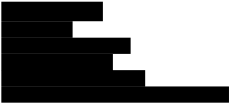 From:  Sent: Tuesday, October 24, 2023 10:01 AM  To: Subject: FW: objednávka č. 110/2023 - SAN switch  Dobrý den,  potvrzuji přijetí objednávky a akceptuji ji.  S pozdravem  
_____________________________________  IT Děčín, s.r.o.  Teplická 27, 405 02 Děčín 4   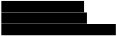 http:    www.hpdecin.cz  IČ: 06403638; DIČ: CZ06403638  From:  Sent: Tuesday, October 24, 2023 9:02 AM  To:  Subject: objednávka č. 110/2023 - SAN switch  Dobrý den,  v příloze zasílám objednávku na pořízení SAN switchů pro Okresní soud v Liberci.   Prosím o zaslání akceptace objednávky.  Děkuji za spolupráci.  S pozdravem  